Руководство пользователя ПО RBS Scales ManagementФункциональные возможности.Регистрация\авторизация по email, паролю.Создание древовидной структуры сети с различными уровнями вложенности.- Структурные подразделения (Страна, регион, город, магазин, отдел).- возможность быстрого редактирования\изменения\удаления.- быстрый поиск по наименованию.- отображение статуса весов.1.3 Работа с весами:- наименование весов, ip-адрес, модель, департамент(отдел).- задания для весов (планировщик заданий).- отправка файлов.- просмотр логов (последние события, ошибки).1.4  Библиотека файлов – создание библиотеки файлов с возможностью отправки на весы. Отправлять можно – этикетку, изображение продукта, различные медиа-файлы, прошивку.1.5  Планировщик заданий – создание задания на основе библиотеки файлов либо произвольной директории с файлами для группы весов.1.6  Логи – дополнительный модуль просмотра всех логов, в т.ч. системных.В логах отображаются все события по весам. Так же записываются события изменения статуса весов с online на offline и наоборот.1.7  Очереди – в случае, если отправка производится более чем на 5 весов  - создается очередь. Интерфейс программыИнтерфейс программы делится на 3 части:Левый блок – древовидная структура компании.Центральный блок – основное содержимое, элементы управления.Верхний блок – меню навигации по разделам ПО.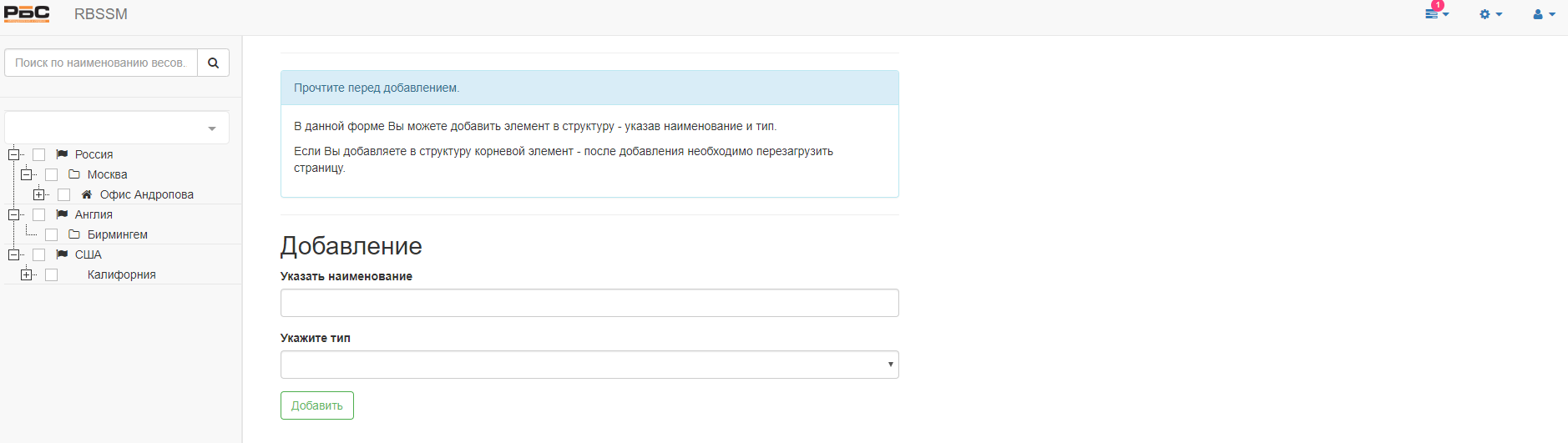                                                                                                                           3                                                                      213.	Древовидная структураДревовидная структура состоит из разных элементов, в зависимости от организационной структуры сети магазинов, может включать в себя:- Страну- Регион- Город- Магазин- ВесыДобавление элемента:Если элемент древа является корневым, то добавление происходит с главной страницы. Необходимо указать наименование и тип.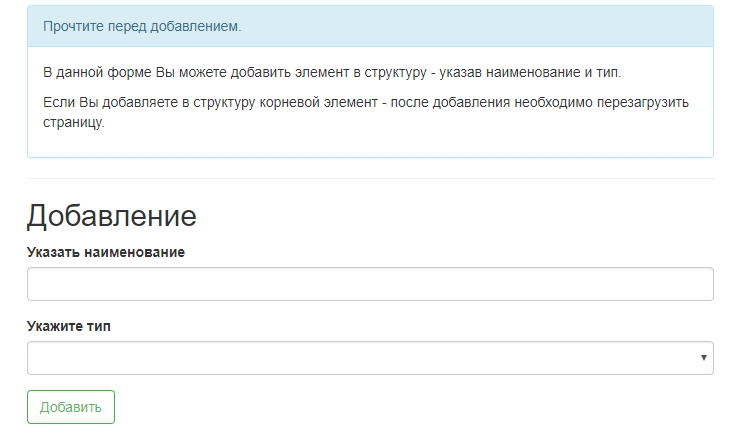 Для добавления подчиненного элемента, необходимо выделить в древе родительский и, в центральном блоке заполнить обязательные поля для добавления.Внимание! После добавления, элемент не активный, его нельзя редактировать, перемещать, удалять до перезагрузки страницы.Редактирование:Все свойства выбранного элемента, доступны в центральном блоке, раздел «Основная информация»В зависимости от типа элемента, для редактирования доступны разные свойства.Для страны, региона, города, магазина: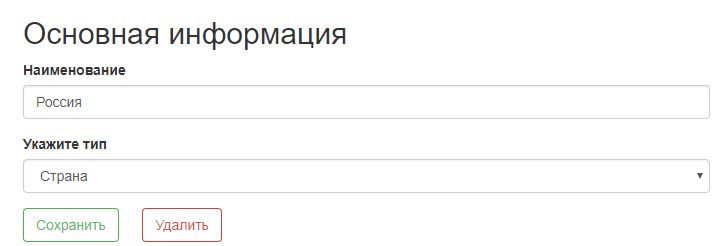 Для весов: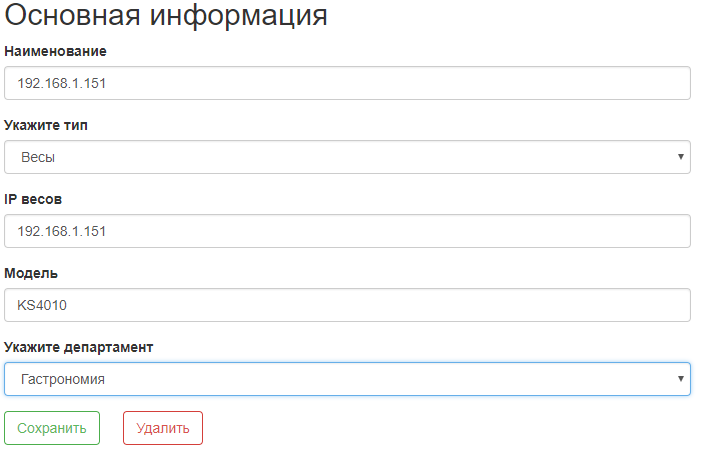 Свойства элемента редактируются в разделе «Основная информация», для сохранения – нажать кнопку «Сохранить».Удаление:Удаление элемента доступно после выбора его в древе, в разделе «Основная информация» кнопка «Удалить».Внимание! Массовое удаление не доступно, элементы древа удалятся по одному.Перемещение:В древе доступно быстрое перемещение элементов от одного родителя, к другому.Для этого необходимо зажать правой кнопкой мыши необходимый элемент и переместить мышкой к новому родителю.Если в элементе есть дочерние, то они так же будут перенесены.Массовая выборка элементов:Выборка осуществляется чекбоксами в древе.Есть возможность выбрать 1 элемент: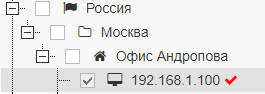 Также, есть возможность выбрать родителя со всеми дочерними элементами, выбрав только родителя: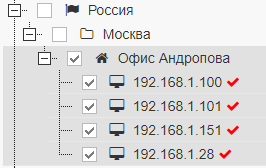 Поиск:Для быстрого доступа к элементу есть поиск по наименованию.При начале ввода, отображаются только результаты поиск и их родители.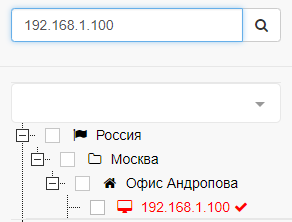 Библиотека файлов.Для отправки данных на весы используется библиотека файлов.Перед отправкой необходимо добавить нужный файл(ы) в библиотеку указав их тип.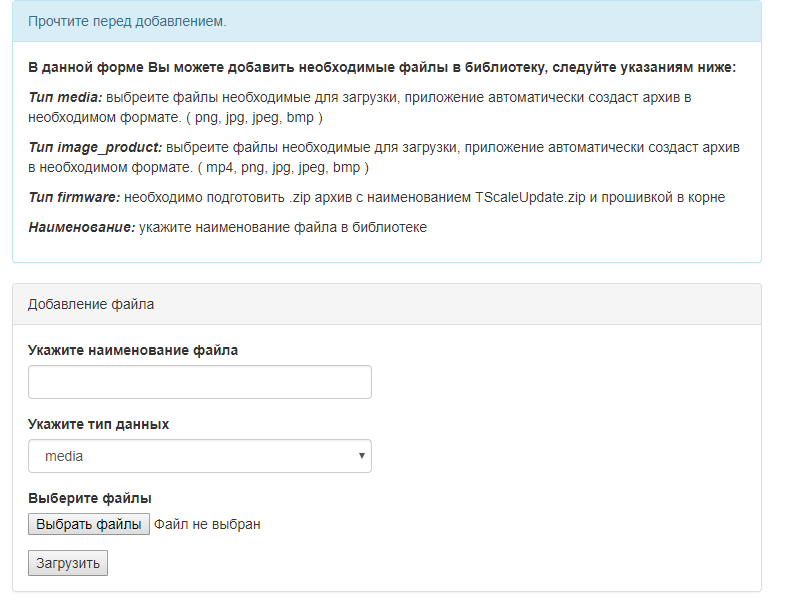 Укажите наименование файла таким образом, чтобы его назначение было понятно другим сотрудникам.Выберите тип файла, затем выберите сами файлы которые необходимо передать на весы.Нажмите загрузить – по окончании в левом блоке появится загруженный файл.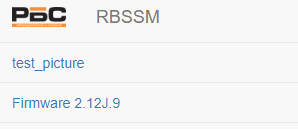 Нажав на него, в центральном блоке можно увидеть всю информацию, так же загрузить на локальный компьютер.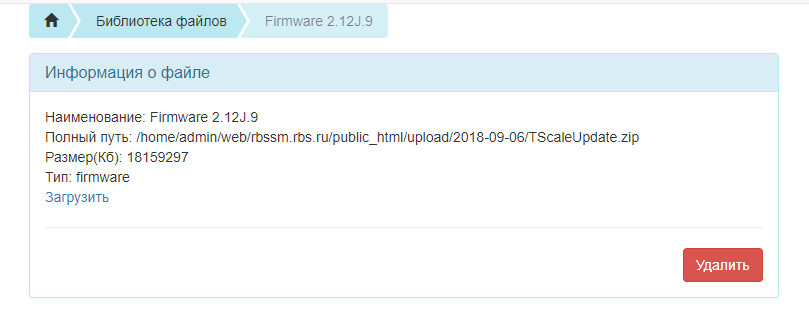 Передача  файлов на весы.- Быстрая отправкаПередача файлов на весы осуществляется из центрального блока, раздел «Отправка файла».Для того, чтобы раздел был доступен – необходимо выбрать как минимум 1 элемент в древе.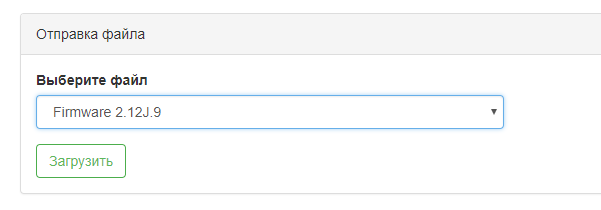 Затем нажать кнопку «Загрузить»Дождитесь окончания загрузки (индикатор в верхней части ПО), результат будет отображен в уведомлении.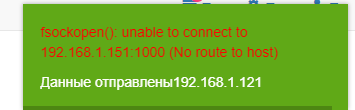 - Постановка в очередь отправкиОтправки файлов разделена на 2 типа – Быстрая и очередь.Если выбрано 5 и менее элементов – данные будут отправлены сразу, в ином случае будет создана очередь на отправку, о чем будет написано в уведомлении.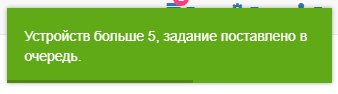 Также, в верхнем блоке будет отображено кол-ва заданий в очереди: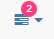 И статус каждой очереди: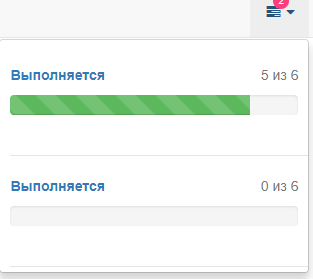 Логирование.ПО хранит все события, для просмотра логов есть 2 возможности:- Из центрального блока, кнопка «загрузить логи» - будут загружены последние 10 событий для выбранного элемента.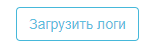 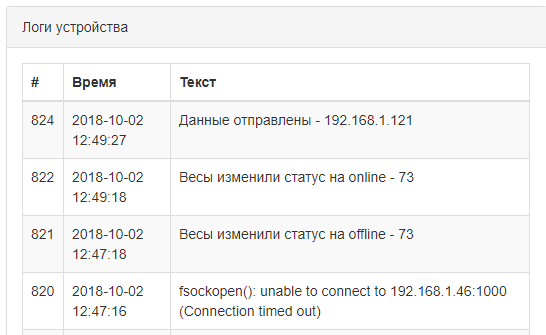 - Из верхнего блока, раздел «Логи»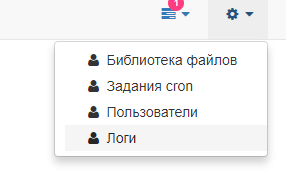 Здесь содержатся все логи, в т.ч. системные ошибки, доступен фильтр по датам, типам события и т.д.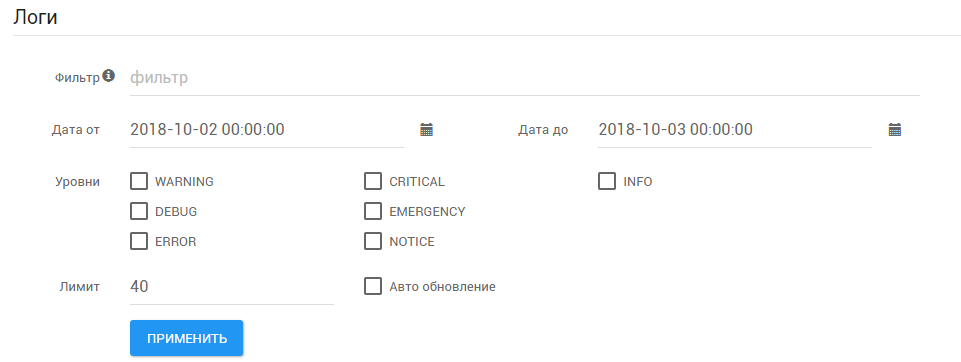 Задания cron.Для автоматизации процесса передачи данных, в ПО присутствует возможность создать задание по расписанию.Для этого необходимо выбрать элементы для которых будет создано задание и нажать правую кнопку мыши – «создать задание»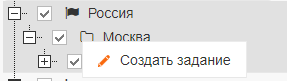 Далее откроется помощник создания задания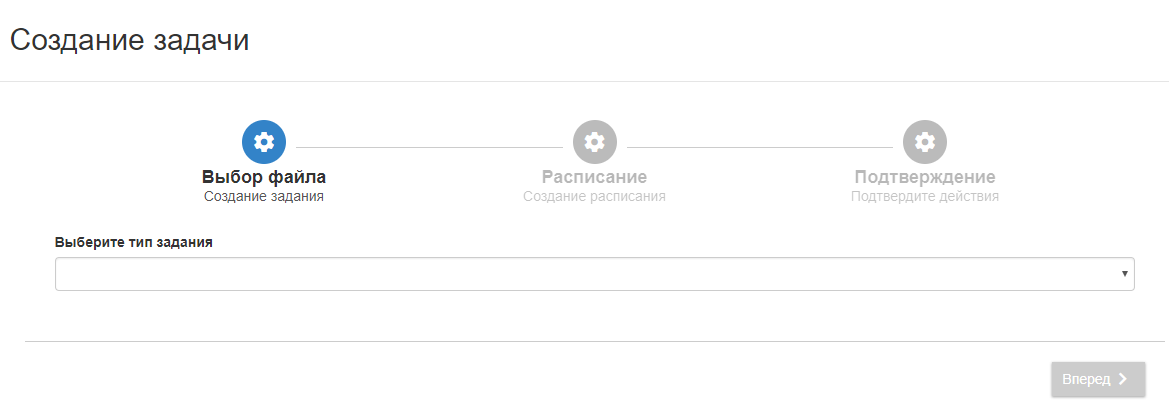 Тип задания:- Изображение продукта – картинки товаров.- Медиа файлы – реклама и пр.После выбора типа задания, необходимо указать полный путь к директории с изображениями.Затем настроить расписание и подтвердить создание задания.Принцип работы заданий прост – ПО проверяет указанную папку в соответствии с заданным расписанием, архивирует файлы в соответствии с выбранным типом задания и отправляет на весы.